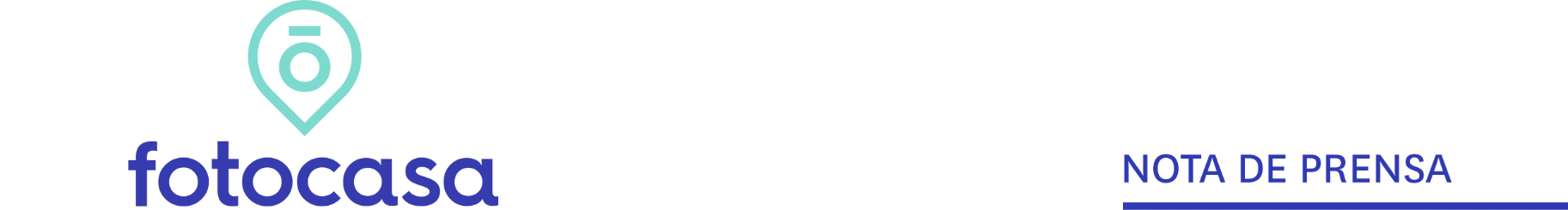 ANÁLISIS DE LOS BARRIOS PRIME PARA COMPRAR EN ESPAÑALos barrios de la Castellana y Recoletos (Madrid) y El Velerín (Estepona) superan los 10.000€/m² y son los más caros de EspañaLos precios de los barrios más caros de España para compra vivienda cuadruplican el precio de venta medio nacional, que se sitúa en 2.215 €/m2Siete de los diez barrios más caros de España para comprar una vivienda se encuentran en Madrid CapitalLos barrios con subidas interanuales superiores al 30% se sitúan en municipios como Madrid y MálagaLos barrios más caros de Barcelona e Islas Baleares superan los 7.000€/m²Madrid, 21 de febrero de 2024Un año más, Madrid Capital se posiciona como una de las ciudades más caras de España para comprar una vivienda. Los barrios de la Castellana y de Recoletos, ambos situados en el distrito madrileño de Salamanca, alcanzan un precio medio de 10.397 €/m² y 10.141 €/m², respectivamente, y se sitúan como los dos barrios con el precio más elevado por metro cuadrado de Madrid y del país, según el análisis elaborado por el portal inmobiliario Fotocasa. Por su parte, la provincia de Málaga, que ha registrado incrementos superiores al 30%, se cuela por primera vez en el Top 10 de la mano de El Velerín (10.068 €/m²), situado en el municipio de Estepona, que se posiciona como el tercer barrio más caro del país. Así, los precios de los barrios más caros de España cuadruplican la media nacional, que se situó en 2.215 euros/m² en enero, según los datos del índice Inmobiliario Fotocasa. Entre los barrios más caros del país, también destacan los barrios madrileños de Lista (8.868 €/m²), Goya (8.341 €/m²), Almagro (8.070 €/m²) y Sol (7.867 €/m²). Les siguen Área Romántica (7.947 €/m²), en el centro de San Sebastián, y Justicia - Chueca (7.754 €/m²), en Madrid Capital, que completan la lista de los 10 barrios más caros para comprar una vivienda en España. A diferencia de años anteriores, Barcelona capital no se cuela entre los 10 barrios más caros. La Dreta del Eixample, con un precio de 7.092 €/m², se posiciona como el barrio más caro de la capital, ocupando el puesto 17 de barrios más caros de España. Asimismo, destaca el barrio de Finestrelles, situado en Esplugues de Llobregat, que se sitúa como el onceavo barrio más caro, alcanzando los 7.655 €/m². Por su parte, Playa Arenal - Bol, en el municipio de Calpe, Alicante, donde el metro cuadrado alcanza los 7.049€, también se encuentra entre los veinte primeros barrios más caros para adquirir una vivienda. “Estas zonas reúnen las viviendas más exquisitas del parque español, en los que el precio de compra no baja de los 800.000€. Eso si tenemos en cuenta una vivienda de unos 80m², pero normalmente los inmuebles situados en estos barrios prime suelen superar los 100m². Madrid, Barcelona y las ciudades costeras del sur de España, son las urbes que más habitantes acogen de nuestro país. Precisamente porque ofrecen una mayor concentración de oportunidades laborales, variedad sociocultural y reclamos turísticos, lo que supone un gran atractivo para residir en ellas. Estos factores fomentan la demanda y empujan al alza los precios “, comenta María Matos, directora de Estudios y portavoz de Fotocasa.Subidas de más del 20% en Madrid y MálagaAdemás de liderar el ranking, Madrid Capital suma un total de 11 barrios al Top 20. Así, a los mencionados anteriormente, se suman Jerónimos (7.540 €/m²) Universidad-Malasaña (7.416 €/m²), Trafalgar (7.207 €/m²) y El Viso (7.013 €/m²).  Entre los veinte barrios más caros, los que registran un incremento interanual más elevado son los madrileños Lista, que anota un aumento del 28,1%, y Universidad-Malasaña, con una subida del 24,6%, además de Jerónimos y Justicia Chueca, con un crecimiento que se sitúa alrededor del 22%.En la provincia de Málaga, destacan Martín Carpena - Torre del Río (5.777 €/m²), en Málaga Capital, y Nueva Alcántara (5.464 €/m²), en Marbella, que registran un incremento interanual del 34,9% y 36,5%, respectivamente. También es significativa la subida producida en los barrios La Malagueta - Monte Sancha (6.378 €/m²), Centro Histórico (5.342 €/m²) y Los Naranjos (5.391 €/m²), que se sitúa entre el 20 y el 25%. Islas Baleares, entre las comunidades más caras para comprarDespunta también el caso de la provincia de las Islas Baleares, que suma un total de cuatro barrios a la lista de los veinte barrios más caros: Jesús, situado en el municipio de Santa Eulària des Riu, con un precio de 7.515 €/m², y Cas Català - Illetes, en Calvià, con 7.376 €/m², además de Marina Botafoc - Platja de Talamanca (7.251 €/m²), Ibiza, y Sant Nicolau (7.022 €/m²), Palma de Mallorca. Asimismo, varios barrios de Palma de Mallorca, situados en el distrito de Ponent, superan los 6.000 €/m². Es el caso de Son Espanyolet, La Bonanova y Sant Agustí, donde el metro cuadrado sube hasta los 6.303 €/m², 6.250 €/m² y 6.158 €/m², respectivamente.Top 20 - Barrios más caros de EspañaSan Sebastián, Málaga y Barcelona, por encima de los 6.000€ por m² En el País Vasco, San Sebastián también supera los 6.000€/m² en los barrios prime. Así, Gros (6.809 €/m²), Antiguo (6.557 €/m²) y Amara Zaharra - Arbaizenea (6.452 €/m²) representan, además del ya mencionado Área Romántica, los más caros de la ciudad. En Zarautz, el precio por metro alcanza los 6.029 €/m². Por encima de los 5.000 €/m², destacan algunos barrios de Bilbao, como Abandoibarra - Guggenheim (5.776 €/m²) y Campuzano (5.257 €/m²), y de San Sebastián, como Parte Vieja (5.821 €/m²), Egia (5.259 €/m²) y Amara (5.126 €/m²). Alango, en Getxo, alcanza también los 5.120 €/m². En el caso de Andalucía, varios barrios malagueños se sitúan entre los más caros del país: Lomas de Marbella Club - Puente Romano (6.963 €/m²), en Marbella, La Malagueta - Monte Sancha (6.378 €/m²), en Málaga Capital, El Higuerón (6.274 €/m²), en Fuengirola, y La Quinta (6.239 €/m²), en Benahavís. En Barcelona, Diagonal Mar i el Front Marítim del Poblenou, Pedralbes, Sarrià y Les Tres Torres, alcanzan los 6.889 €/m², 6.681 €/m², 6.624 €/m² y 6.156 €/m², respectivamente. Diagonal Mar i el Front Marítim del Poblenou, que el año pasado se situaba, junto al ya mencionado barrio del Eixample, entre los diez barrios más caros de España con un precio de 8.352 €/m2, ha registrado una caída del 10,7%. Entre los barrios de Barcelona, destaca el incremento interanual en La Barceloneta (5.320 €/m²), en el distrito de Ciutat Vella, que es del 8,2%, y en El Camp d’en Grassot i Gràcia Nova (5.250 €/m²), en el distrito de Gracia, que alcanza el 15,4%. Además, los municipios de Badalona y Castelldefels superan la barrera de los 5.000€/m² en los barrios más caros: es el caso del barrio de Port, que registra un precio de 5.123 €/m², i el Baixador, que alcanza los 5.105€/m². Santa Cruz de Tenerife, por encima de los 5.000€ por m²En la provincia de Santa Cruz de Tenerife, los barrios más caros superan los 5.000€/m². Es el caso de San Eugenio Bajo (5.313 €/m²), Playa Fañabé Alto (5.239 €/m²), ambos situados en el distrito de Costa Adeje, y de Playa de las Américas (5.215 €/m²), en Arona. En Playa de San Juan, en el municipio Guía de Isora, se registra una variación interanual del 53,9%, alcanzando los 4.918 €/m².Sobre FotocasaPortal inmobiliario que cuenta con inmuebles de segunda mano, promociones de obra nueva y viviendas de alquiler. Cada mes genera un tráfico de 34 millones de visitas (75% a través de dispositivos móviles). Mensualmente elabora el índice inmobiliario Fotocasa, un informe de referencia sobre la evolución del precio medio de la vivienda en España, tanto en venta como en alquiler. Toda nuestra información la puedes encontrar en nuestra Sala de Prensa. Fotocasa pertenece a Adevinta, una empresa 100% especializada en Marketplaces digitales y el único “pure player” del sector a nivel mundial. Más información sobre Fotocasa. Sobre Adevinta SpainAdevinta Spain es una compañía líder en marketplaces digitales y una de las principales empresas del sector tecnológico del país, con más de 18 millones de usuarios al mes en sus plataformas de los sectores inmobiliario (Fotocasa y habitaclia), empleo (InfoJobs), motor (coches.net y motos.net) y compraventa de artículos de segunda mano (Milanuncios).Los negocios de Adevinta han evolucionado del papel al online a lo largo de más de 40 años de trayectoria en España, convirtiéndose en referentes de Internet. La sede de la compañía está en Barcelona y cuenta con una plantilla de 1.200 personas comprometidas con fomentar un cambio positivo en el mundo a través de tecnología innovadora, otorgando una nueva oportunidad a quienes la están buscando y dando a las cosas una segunda vida.Adevinta tiene presencia mundial en 10 países. El conjunto de sus plataformas locales recibe un promedio de 3.000 millones de visitas cada mes. Más información en adevinta.esDepartamento Comunicación FotocasaAnaïs Lópezcomunicacion@fotocasa.es620 66 29 26Llorente y Cuenca    			       	Ramon Torné							                 rtorne@llorenteycuenca.com			638 68 19 85      								Fanny Merinoemerino@llorenteycuenca.com		663 35 69 75 BarrioDistritoMunicipioProvinciaPrecio de Venta (€)% media nacionalCastellanaBarrio de SalamancaMadrid CapitalMadrid10.397,49 €/ m2369%RecoletosBarrio deSalamancaMadrid CapitalMadrid10.140,72€/ m2358%El Velerín SelwoEsteponaMálaga10.067,85€/ m2355%ListaBarrio de SalamancaMadrid CapitalMadrid8.867,79€/ m2300%GoyaBarrio de SalamancaMadrid CapitalMadrid8.341,44€/ m2277%AlmagroChamberíMadrid CapitalMadrid8.070,07€/ m2264%Área RománticaCentroDonostia – San SebastiánGuipúzcoa7.946,9€/ m2259%SolCentroMadrid CapitalMadrid7.867,2€/ m2255%Justicia - ChuecaCentroMadrid CapitalMadrid7.754€/ m2250%FinestrellesFinestrellesEsplugues de LlobregatBarcelona7.654,9€/ m2246%JerónimosRetiroMadrid CapitalMadrid7.539,82€/ m2240%JesúsJesúsSanta Eulàriades RiuIllesBalears7.515,31€/ m2239%Universidad - MalasañaCentroMadrid CapitalMadrid7.416,2€/ m2235%Cas Català - IlletesCas Català –IlletesCalviàIlles Balears7.375,57€/ m2 233%Marina Botafoc - Platja de TalamancaMarina Botafoc - Platja de TalamancaEivissaIlles Balears7.251,43€/ m2227%TrafalgarChamberíMadrid CapitalMadrid7.206,51€/ m2225%Dreta de l'EixampleEixampleBarcelona CapitalBarcelona7.092,04€/ m2220%Playa Arenal –BolPlaya Arenal - BolCalpe / CalpAlicante7.049,36€/ m2218%Sant NicolauCentrePalma de MallorcaIlles Balears7.021,93€/ m2217%El VisoChamartínMadrid CapitalMadrid7.013,44€/ m2216%